Сумська міська радаВиконавчий комітетРІШЕННЯвід  21.12.2021 № 801	За результатами розгляду заяви КП СМР «Електроавтотранс» від 22.11.2021 №747/11 про продовження строку дії договору (дозволу) з перевезення пасажирів на автобусному маршруті загального користування, оформленої та поданої відповідно до пунктів 29, 53 постанови Кабінету Міністрів України від 03.12.2008 № 1081 «Про затвердження Порядку проведення конкурсу з перевезення пасажирів на автобусному маршруті загального користування» (зі змінами), враховуючи наявність вмотивованих підстав вважати зазначеного автомобільного перевізника таким, що здійснював перевезення за маршрутами № 57А «Баранівка – Центр», № 59 «Веретинівка- Баси» та № 59А «Баси – Центр» протягом попереднього періоду без порушення умов укладеного попереднього договору (згідно із аналізом актів про дотримання умов договору про організацію перевезення пасажирів на міських автобусних маршрутах загального користування в м. Суми за період з березня 2017 по грудень 2021 років), керуючись підпунктом 12  пункту «а» частини першої статті 30 та пунктом 1 частини другої статті 52 Закону України «Про місцеве самоврядування в Україні», Виконавчий комітет Сумської міської ради:ВИРІШИВ:1. Продовжити на 5 (п’ять) років строк дії договору про організацію перевезення пасажирів на міських автобусних маршрутах загального користування в м. Суми № 96/26-17 від 10.03.2017, укладеного між виконавчим комітетом Сумської міської ради та КП СМР «Електроавтотранс».	2. Відділу транспорту, зв’язку та телекомунікаційних послуг (Яковенко С.В.) підготувати додаткову угоду до договору про продовження строку дії договору, що вказаний у пункті 1 цього рішення, із зазначенням терміну дії договору до 20.03.2027 року. 3. Рішення набирає чинності з дня його офіційного оприлюднення.Міський голова								       О.М. ЛисенкоЯковенко, 700-667Розіслати: Павлик Ю.А., Яковенку С.В., Новику А.В.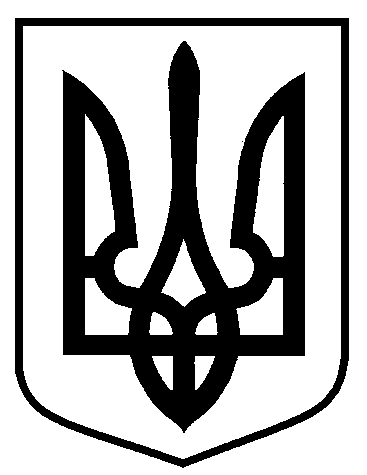 Про продовження строку дії договору про організацію перевезення пасажирів на міських автобусних маршрутах загального користування в м. Суми № 96/26-17 від 10.03.2017